BID NOTICE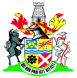 NEWCASTLE MUNICIPALITYThe Newcastle Municipality hereby invites bids for the below – mentioned requirements, subject to Council’s Supply Chain Management Policy:Bid documents are obtainable from the office of the Strategic Executive Director: Budget & Treasury Services, Municipal Civic Centre (Tower Block): 2nd Floor B218 Supply Chain Management Unit, 37 Murchison Street, Newcastle during office hours between 08h00 to 15h00 on the above mentioned dates.Banking Details - The Newcastle Municipality, FNB - Acc No: 5314 003 5974, Br Code: 270 324 (the proof of payment must reflect the bid number and bidder’s name as reference. Procurement enquiries: Mr. S Vilakazi/ Mrs D Marais/ Mr MP Malinga     Telephone no.: 034 328 7818/ 7769/ 7871	 	Dalene.Marais@newcastle.gov.za								                 mlibongwe.malinga@newcastle.gov.za Only prospective suppliers who are registered on the National Treasury Supplier database are legible to bid. To register on the CSD log onto; www.csd.gov.zaBids will be adjudicated in terms of the Preferential Procurement Regulations, 2017 pertaining to Preferential Procurement Policy Framework Act, 5/2000 and other applicable legislations and other applicable legislations, and will be based on 80/20 points system. Preference points will be awarded to service providers using their B-BBEE status level of contribution. The bids will remain valid for 90 days. The Council reserves the right to accept all, some, or none of the bids submitted, either wholly or in part and it is not obliged to accept the lowest bid.Completed bids in plain sealed envelopes, endorsed “Bid number and description” bearing the name, address and bidder’s contact details at the back of the envelope should be placed in the bid box provided at the Municipal Civic Centre (Tower Block 1st Floor Rates hall) in 37 Murchison Street, Newcastle by no later than 12:00pm of the closing date where bids will be opened in public. The bid box can only be accessible during the office hours.Mr. B E MswaneMunicipal ManagerNewcastle Municipality: Municipal Civic Centre37 Murchison StreetPrivate Bag X6621Newcastle, 2940BID NOBID NAMEDOCUMENT FEECIDB GRADING DESIGNATIONTECHNICAL ENQUIRIESCOMPULSORY BRIEFING SESSION/DATEBID DOC. AVAILABILITY CLOSING DATEB013-2017/18 Re-Advertisement: Provision Of Window Cleaning Services For A Tower Block And Old Main Buildings R80.00N/AZanele Ngubane079 252 9036 / 7900Sibusiso Dlungwane072 401 2049 / 7660Friday04/05/2018At 10h00Board Room No.B201 2ND Floor Tower Block, Civic Centre, 37 Murchison StreetWednesday02/05/2018Wednesday09/05/2018 